Welcome, Beaumaris Secondary CollegeManagement>International Education >Sister School Partnerships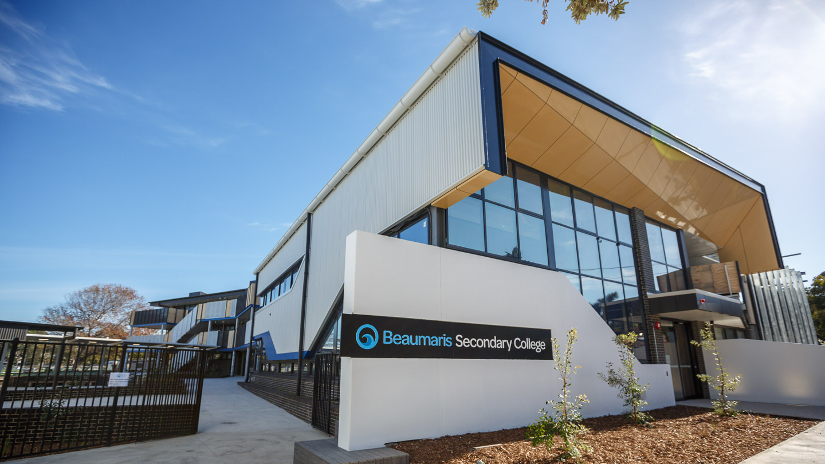  117-135 Reserve Road ,  Beaumaris ,  Melbourne 3193 ,  Victoria ,  Australia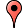 w:  http://www.beaumarissc.vic.edu.au/|ph:  61   03   85699200Key Contacts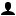 Ms Debby Chaves
PrincipalE: chaves.debby.m@edumail.vic.gov.au
P: 61   3   85699200Ms Sarah Keating
Leading TeacherE: keating.sarah.k@edumail.vic.gov.au
P: 61 3 85699200About my SchoolPrimary language used in school:EnglishForeign languages taught in school:French; JapaneseSchool type:Secondary (Years 7-12) ,    GovernmentIs mixed or single-sex:MixedNumber of students:251-500Specialisation:Foreign LanguagesSpecial needs support:Yes, some of our students have special needsCollaboration OptionsProject Preference:Sister School Partnership (school to school partnership)Partnership Country:JapanPartnership Outcome:Beaumaris Secondary College prides itself on offering opportunities for students to make real-world connections. The school would endeavour to offer reciprocal exchange opportunities for schools in both France and Japan to allow students to make these valuable and life changing connections and enhance their language abilities.Preferred Partnership Activities:Student visits; Teacher exchangePreferred contact method:EmailProfile Active / InactiveActiveTerms and ConditionsI have read and agreed to the Terms and Conditions